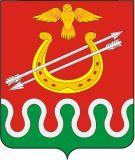 Администрация Большекосульского  сельсоветаБоготольского районаКрасноярского краяПОСТАНОВЛЕНИЕ«30»  12. 2022  г.                  с. Большая Косуль                                 № 81-п      О внесении изменений в постановление администрации Большекосульского сельсовета  27.01.2020 № 7-п   «Об утверждении Порядка  формирования перечня   налоговых расходов Большекосульского сельсовета и Порядка оценки эффективности налоговых расходов  Большекосульского сельсовета»В соответствии со ст. 174.3 Бюджетного кодекса Российской Федерации, Федеральным законом от 06.10.2003 № 131-ФЗ «Об общих принципах организации местного самоуправления в Российской Федерации», постановлением Правительства Российской Федерации от 22.06.2019 №796 «Об общих требованиях к оценке налоговых расходов субъектов Российской Федерации и муниципальных образований», руководствуясь ст. 17 Устава  Большекосульского сельсовета, ПОСТАНОВЛЯЮ:1. Внести в постановление администрации Большекосульского сельсовета от 27.01.2020 № 7-п «Об утверждении Порядка  формирования перечня   налоговых расходов Большекосульского сельсовета и Порядка оценки эффективности налоговых расходов  Большекорсульского сельсовета» следующие изменения:1.1. Пункт 22 приложения  1  к Порядку формирования и утверждения перечня налоговых расходов Большекосульского сельсовета изложить в новой редакции:«1. Соответствие налоговых расходов Большекосульского сельсовета целям муниципальных программ и (или) целям социально-экономической политики Большекосульского сельсовета, не относящимся к муниципальным программам;2.  Востребованность плательщиками предоставленных льгот, которая характеризуется соотношением численности плательщиков, воспользовавшихся правом на льготы, и численности плательщиков, обладающих потенциальным правом на применение льготы, или общей численности плательщиков, за 5-летний период.3. Иные (в случае их установления куратором налогового расхода).».1.2. Пункт 3.2 приложения 2 к постановлению администрации Большекосульского сельсовета Боготольского района изложить в новой редакции:  «3.2. Оценка целесообразности налогового расхода осуществляется в соответствии с критериями целесообразности налогового расхода.Критериями целесообразности налогового расхода являются:а) соответствие налоговых расходов целям муниципальных программ Большекосульского сельсовета и (или) целям социально-экономической политики Большекосульского сельсовета, не относящимся к муниципальным программам;б) востребованность плательщиками предоставленных льгот, которая характеризуется соотношением численности плательщиков, воспользовавшихся правом на льготы, и численности плательщиков, обладающих потенциальным правом на применение льготы, или общей численности плательщиков, за 5-летний период.При необходимости кураторами налоговых расходов могут быть установлены иные критерии целесообразности предоставления льгот для плательщиков.В целях проведения оценки востребованности плательщиками предоставленных льгот куратором налогового расхода может быть определено минимальное значение соотношения, указанного в абзаце третьем настоящего пункта, при котором льгота признается востребованной.В случае несоответствия налоговых расходов Большекосульского сельсовета хотя бы одному из критериев, указанных в п. 3.2 настоящего Порядка, куратору налогового расхода надлежит представить в  администрация сельсовета предложения о сохранении (уточнении, отмене) льгот для плательщиков.».3. Контроль за исполнением настоящего постановления оставляю за собой.4. Постановление  разместить на официальном сайте Боготольского района в сети Интернет (http:// www.bogotol-r.ru/), странице Большекосульского сельсовета.5. Настоящее Постановление официально обнародовать (доведение до всеобщего сведения) осуществляется в течение 7 дней со дня принятия муниципального правового акта путем вывешивания его текста в общественных местах. Глава сельсовета                                                                         Т. Ф. Поторочина